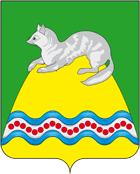                                                     СОБРАНИЕ ДЕПУТАТОВКРУТОГОРОВСКОГО СЕЛЬСКОГО ПОСЕЛЕНИЯСОБОЛЕВСКОГО МУНИЦИПАЛЬНОГО РАЙОНАКАМЧАТСКОГО КРАЯРЕШЕНИЕ03  марта  2015  г № 29044–я внеочередная сессия 2-го созыва« Отчет Главы Крутогоровского сельского поселения»Заслушав и обсудив отчет Главы Администрации Крутогоровского сельского поселения  о проделанной работе за 2014 годСобрание депутатов Крутогоровского сельского поселения РЕШИЛО: Принять и утвердить отчет Главы  Администрации Крутогоровского сельского поселения за 2014 год, согласно приложению1.Рекомендовать главе поселения руководствоваться в работе Федеральным законом № 131-ФЗ от 06.10.2003г. для выполнения намеченных задач на 2015год.Направить настоящее Решение Главе Крутогоровского сельского поселения для подписания и официального опубликования.Председатель Собрания депутатов Крутогоровского сельского поселения                             Г.Н. ОвчаренкоПриложение к решению  Собрания депутатов Крутогоровского сельского поселения  № 290 от 03.03.2015Отчет  Главы Крутогоровскогосельского поселения о проделанной работе  за  2014 годУважаемые жители  Крутогоровского  сельского поселения!     Сегодня я представлю Вам отчет о проделанной работе за  2014 год Перед тем как начать отчет, мне бы хотелось выразить слова благодарности всем тем, кто оказывал и продолжает оказывать помощь  администрации в решении различных вопросов, коллективам и учащимся Крутогоровской школы,  нашим депутатам, предпринимателям и коллективу Администрации поселения.Деятельность Администрации Крутогоровского сельского поселения в минувшем периоде строилась в соответствии с федеральным и законодательством  Камчатского края, Уставом сельского поселения. Вся работа Главы поселения и  администрации направлена на решение вопросов местного значения в соответствии с требованиями ФЗ от 06.10.2003г № 131 –ФЗ «Об общих принципах организации местного самоуправления в РФ».Главным направлением деятельности Администрации является обеспечение жизнедеятельности граждан, что включает в себя, прежде всего, содержание социально- культурной сферы, водоснабжением и благоустройство улиц, дорог; работа по предупреждению и ликвидации последствий чрезвычайных ситуаций, обеспечение первичных мер пожарной безопасности и многое другое.Для информации населения о деятельности администрации поселения используется официальный сайт администрации, где размещаются нормативные документы. Сайт администрации всегда поддерживается в актуальном состоянии. Для обнародования нормативных правовых актов используются информационные стенды и информационная папка.На сегодняшний день граждане могут пользоваться услугами по сети Интернет, ЗАО «Сетьтелеком».                                   ХАРАКТЕРИСТИКА ПОСЕЛЕНИЯ Крутогоровское сельское поселение включает в себя  один населенный  пункт:  
На 01.01.2015 года население Крутогоровского сельского поселения составляет всего 360 человек
За 2014 год на территории поселения родилось 0 детей, умерло 3 человека.  
На территории поселения учащихся- 23 чел.
Всего детей в поселении 37 человек, из них до 14 лет- 25 чел., от 14 до 17 лет – 12 человек.
Население старше трудоспособного возраста - 81 человек. Пенсионеров- 111 чел. Инвалидов-20  чел.; Ветераны труда -36 чел.Безработное население –14чел.Обслуживающие на дому социальным работником – 9 чел. РАБОТА АДМИНИСТРАЦИИ 1.Отдел по социальной поддержке населения.Специалистом администрации в 2014 году была оформлена субсидия на приобретение твердого топлива и оплату коммунальных услуг жителям п. Крутогоровский, в количестве 52 семьи. Направлено заявлений в комиссию по социальной поддержки населения для определения материальной помощи и материальную  помощь  получили  4  семей. Оформление заявлений о признании семьи малоимущей-  5 семьи.  Администрацией Крутогоровского сельского поселения   регулярно  проводятся  акции  по  сбору  вещей  для  малоимущих  жителей, которые раздаются жителям нашего поселения. 2.Военный учетНа  01 января 2015г. На первичном воинском учете состоит 61 человек, из них  2 – офицера, 1 – женщина, 6 -  военнообязанных ВМФ,  52 – военнообязанных рядового составаПоставлено на учет- 1 чел., снято с учета  3 чел. Приведены в соответствие документы, оформлены карточки первичного учета граждан обязанных состоять на воинском учете.3.Отдел ЗАГСЗа текущий год велась работа по приведению документов граждан в соответствие с законодательством, оформлялись расторжения брака по решению суда давних лет- 2,велась работа по запросам и письмам  граждан о выдаче дубликатов, справок и свидетельств- 14заявлений о внесении исправлений, изменений, в запись акта гражданского состояний - 1. В 2014 году коэффициент смертности в п. Крутогоровский 8,3% (умерло 3 человека), рождаемость 0 % (нет родившихся детей). 4.Филиал по выплате гос. и соц. пособий.В п. Крутогоровский   жители пользуются льготами, предусмотренными законодательством. Ведется посильная работа в оказании гражданам данных льгот (Ветераны труда, инвалиды). Оформляются документы на перерасчет за  коммунальные платежи по категориям: специалист сельской местности, инвалиды-17 чел. Предоставляется ежегодная денежная компенсация платы за твердое топливо специалистам сельской местности- 5 чел. ветеран труда 4 чел.,инвалиды-3 чел. Оформлено:заявление с пакетом документов о предоставлении денежных выплат на приобретение новогодних подарков категории:  многодетные -  2 чел.заявление с пакетом документов о предоставлении мер социальной поддержки многодетным семьям (дополнительное лекарство) – 2заявлений  и пакеты документов  на предоставление ЕДК (части платы за жилое помещение и коммунальные услуги, ЕДВ ( ежемесячная денежная выплата ) - 12Граждане своевременно оповещаются о прекращении или приостановлении данных выплат, получают необходимые консультации по восстановлению льгот, выплат социального характера. За текущий год была оказана помощь 3  гражданину в присвоении звания Ветеран труда.5.Пенсионный фонд:Ведется работа с пенсионным фондом Соболевского района:  Оформлено:заявлений  на назначение и доставку пенсии с пакетом документов – 11 чел.заявления о назначении пенсии и доставки ЕДК – 8 чел.заявления о единовременной выплате средств пенсионных накоплений – 3 чел.заявления о компенсации в виде возмещения фактически произведенных расходов на оплату стоимости проезда к месту отдыха и обратно- 7заявлений на погребение пенсионеров -36.Похозяйственный учет:По обращению жителей поселка, а также письменным обращения с других регионов выписываются справки о проживании  в периоды проживания в п. Крутогоровский- 49справок.Для перерасчетов по коммунальным платежам выдается копия с похозяйственных  книг о проживании – 51.7.Жилье:В министерство ЖКХ отправлены заявления  с пакетами документов на включение   в список граждан и на участие в подпрограмме желающих получить     жилищный сертификат  в связи с выездом из районов Крайнего Севера – 4Число семей, получивших жилые помещения и улучшивших жилищные условия в отчетном году -18 семей, общ.пл. 783,3 кв.м., из них  Улучшили жилищные условия – 2 семьи. По состоянию на 01.07.2014 года очередь на жилье составляет - 0 семей. По состоянию на 01.12.2014 года в очереди на уменьшении жилой площади составляет -2 семьи8.СтатистикаЕжемесячно:Отдельные категории граждан;1.Нуждающиеся в жилье;2.Информационно разъяснительная работа;3.Индивидуальные приборы учета;4.Земельные участки для многодетных семей;5.Жилые помещения для многодетных семей.6.Форма № 14 (поголовье скота) (квартальный, годовой 7.Возрастной  и половой состав населения состав (годовой)8.Отчет Ф № 1 -жилфонд ( годовой)9. Отчет ф № 1   КР (годовой)10. Отчет Ф № 1 (КХ) – годовой11.Отчет Ф №-1 приватизация (годовой)12.Отчет Ф № 4  жилфонд (годовой)13.Отчет Ф № 1 – тарифы (ЖКХ) (годовой, квартально)14.АПК –цены15.Ежедневный мониторинг цен16.1-кадры В  тесном контакте ведется работа с ресурсоснабжающей организацией  ОАО « Корякэнерго», своевременно сообщается о предоставлении квартир по договорам социального найма, а также сверка по начислению коммунальных платежей.Ведется работа  и контроль совместно с  Региональной службой по тарифам и ценам Камчатского края по фактически предъявленным населению тарифам и нормативам на коммунальные платежи.Составляются списки граждан, проживающих в муниципальном жилье и в собственном жилье. Совместно  проведена   инвентаризация реестра поквартирного учета. Проведена сверка по площадям жилищного фонда.Муниципальная служба и местное самоуправление.  В течение года велась многочисленная переписка  с организациями внутри района и края по различным  вопросам. Администрация Крутогоровского сельского поселения  осуществляла прием граждан, рассматривала заявления и жалобы. В журнале регистрации по различным вопросам и обращениям зарегистрировано 727 писем, исходящей корреспонденции  832 писем.  Еженедельно проводился прием граждан по личным вопросам. Главою поселения, рассмотрено  56 письменных заявлений граждан. Каждое заявление, обращение, жалоба рассмотрены и решены по мере возможности и в кратчайшие сроки.Администрацией Крутогоровского сельского поселения принято 108 Постановлений Главы Крутогоровского сельского поселения, из них 7 регламентов, 1 положения, 4 программы , 160 распоряжениеВсе муниципальные служащие, претендующие на замещение должностей муниципальной службы, а также замещающие указанные должности, в установленном порядке представляют сведения о своих доходах, имуществе и обязательствах имущественного характера, супруга (супруги) и несовершеннолетних детей. Достоверность и полнота предоставляемых сведений, как в отношении служащих, так и их супругов и несовершеннолетних детей, проверялась  путем направления запросов в  соответствующие органы: налоговые органы, ОГИБДД, БТИ, органы юстиции.                      Нормативно-правовые акты размещались на официальном сайте и стенде, размещенном в здании Администрации Крутогоровского сельского поселения,  граждане поселения могли ознакомиться с проектами и внести свои предложения. Принятые нормативные документы администрации Крутогоровского сельского поселения и представительного органы своевременно направлялись на проверку по запросу прокурора Соболевского муниципального района и Аппарат Губернатора камчатского края.   Собранием депутатов Крутогоровского сельского поселения  совместно с администрацией Крутогоровского сельского поселения  за период 2012 года проведено 7  сессий, из них: Принятых Положений – 5О внесении изменений и дополнений в Устав Крутогоровского СП -5О бюджете Крутогоровского СП – 5Регламенты 2Отчет Главы Крутогоровского сельского поселения 1Награждение грамотой Правительства Камчатского края 4Разработаны  схемы  водоснабжения, водоотведение, теплоснабжения. Изготовлен паспорт дорожного полотна.     На 01.01.2014 года в Администрации Крутогоровского сельского поселения  имеется следующая структура: Глава поселения-1,заместительГлавы -1, специалисты эксперты -2,  специалист по ведению воинского учета -1, паспортист -1, уборщица-1.По итогам 2014  года было оправлено  4  муниципальных авиарейсов. За 2014  год было обеспечено вертолетным обслуживанием  81  пассажира, а также было отправлено 18 рейсовых автобусов и перевезено 164 пассажира.Специалисты Администрации и Глава поселения в 2014 году направлялись на обучение по программе  « Управления государственными и муниципальными закупками, в соответствии с 44-ФЗ.В течении года Главой Крутогоровского сельского поселения  направлялись специалисты на семинары, совещания, конференции в г.Петропавловск-Камчатский. Еженедельно отслеживается рост и падение цен, товарные запасы  на продовольственные товары первой необходимости. Финансы и бюджет Исполнение бюджета Крутогоровского сельского поселения за 2014 год осуществлялось в условиях реализации Федерального закона от 06 октября 2003 г. № 131-ФЗ « Об общих  принципах  организации местного самоуправления Российской Федерации», в соответствии с бюджетным  кодексом РФ , программой  социально- экономического развития Крутогоровского сельского поселения , положением о бюджетном процессе.         В 2013 году своевременно  и в соответствии с законодательством был разработан и предоставлен на утверждение Собранию депутатов Крутогоровского сельского поселения проект бюджета Крутогоровского сельского поселения на 2014 год. Бюджет  поселения  на 2014 год  был утвержден Собранием депутатов Крутогоровского сельского поселения 14 ноября 2013 г. № 216  в сумме 13800,05  тыс. рублей.           В течении года неоднократно возникала необходимость корректировки бюджета. В 2014 году бюджет уточнялся 4 раз. Все  необходимые материалы и расчеты  предоставлялись своевременно  на рассмотрение и утверждение Собранию депутатов Крутогоровского сельского поселения.   Бюджет Крутогоровского сельского поселения за 2014 год  исполнен по доходам в целом на 99,88 % к уточненному  годовому плану. В общей сумме собственных  доходов  поступило– 6796,82 тыс.руб. при плане 6619,55 тыс.рублей , что составляет более 100  % от плановых показателей. По сравнению с 2013 годом собственных доходов  поступило на 3421,94 тыс. рублей больше.          Основными источниками поступления собственных доходов бюджета Крутогоровского сельского поселения являются:           Основную долю поступления доходов  в бюджет  Крутогоровского сельского поселения занимают  безвозмездные  поступления  из районного фонда финансовой поддержки сельских поселений и из краевого бюджета. Поступление безвозмездных поступлений  в бюджет поселения  в 2014 году составил  2471,44 тыс. рублей  в том числе:         Анализируя цифры исполнения бюджета Крутогоровского сельского поселения по доходам  за 2014 год, можно сделать вывод, что  пополняемость бюджета  собственными доходами увеличилась   по сравнению с 2013 годом  в связи с налаженной работай с  организациями , находящимися на территории нашего поселения ,улучшения собираемости  земельного налога,  арендной платы от сдачи муниципального имущества в аренду , увеличение поступление налога на доходы физических лиц.         Расходы бюджета Крутогоровского сельского поселения за 2014 год   составили -  31166,27 тыс. рублей  при плановых показателях  31639,39  тыс. рублей (98,50 % от плановых показателей). Расходование средств производились в соответствии со сводной бюджетной росписью и утвержденными  планами мероприятий и сметами на  финансовый год. Исполнение расходной части бюджета поселения  в 2014 году по разделам и подраздела, целевым статьям, видам расходов осуществлялась следующим образом: Общегосударственные расходы  9087,074 тыс.рублей (98,7 % от плановых показателей) ( в том числе  оплата  труда выборных должностных лиц местного самоуправления , муниципальных служащих и содержание органов местного самоуправления)Национальная оборона  - 100,00 тыс.рублей  ( 100% от плановых показателей) ( расходы производились на оплату труда , приобретение материальных запасов) Предупреждение и ликвидация последствий чрезвычайных ситуаций и стихийных бедствий природного и техногенного характера – 500,00 тыс. рублей  ( устройство защитных сооружений ( дамба)  возле ГДС -21 и моста на р. Прытка ) Национальная экономика 3716,359 тыс. рублей     Администрация Крутогоровского сельского поселения  принимало участие в   Программе «Энергоэффективность, развитие энергетики и коммунального хозяйства, обеспечение жителей населенных пунктов Камчатского края коммунальными услугами и услугами по благоустройству территорий на 2014-2018 годы» подпрограмма " Благоустройство территорий муниципальных образований" -  произведен ремонт и грейдирование дорожного полотна в границах поселения.      -  Закончена паспортизация  дорожного полотна  в границах поселения в 2014 году Администрация Крутогоровского сельского поселения получила безвозмездную помощь от  Соболевского муниципального района  в виде специализированной автомобильной техники Автогрейдер и Автопогрузчик.   Жилищно-коммунальное хозяйство – 15092,879 тыс. рублей    Администрация Крутогоровского сельского поселения в 2014 году принимало участие в следующих  краевых и районных программах:    1)  Программа «Энергоэффективность, развитие энергетики и коммунального хозяйства, обеспечение жителей населенных пунктов Камчатского края коммунальными услугами и услугами по благоустройству территорий на 2014-2018 годы» 1.1 подпрограмма " Энергосбережение и повышение энергетической эффективности в Камчатском крае  " в целях софинансирования основного мероприятия " Проведение капитального и текущего ремонта объектов инженерной инфраструктуры коммунального комплекса Соболевского района "  - Капитальный ремонт водонасосной станции п. Крутогоровский   - 7840,188 тыс. рублей ;     - подпрограмма " Чистая вода в Камчатском крае " (Укрепление (восстановление) зон санитарной охраны источников водоснабжения (восстановление колодцев) –- подпрограмма " Энергосбережение и повышение энергетической  эффективности в Камчатском крае" Ремонт ветхих тепловых сетей ул. Сахалинская, ул. Заводская, ул. Набережная  - 1282,560 тыс. рублей ;  - произведен ремонт ветхих эклектических сетей ул. Сахалинская, ул. Заводская, ул. Набережная  1718,840 тыс. рублей ;  - Ремонт и реконструкция уличных сетей наружного освещения ул. Заводская, ул. Набережная.  647,960 тыс,рублей   - Произведены работы по утеплению (обшивке) фасада жилого 12 –ти квартирного дома, по   ул. Сахалинская, 50 - Произведена замена системы водоснабжения в 12-ти квартирном доме по ул. Сахалинская 50 - Закуплен материал и произведена замена системы водоснабжения  в 2-ти квартирном доме по ул. Сахалинская 30- Были изготовлены схемы теплоснабжения, водоотведения и  водоснабжения Крутогоровского сельского поселения. - Были произведены работы по  устройству и монтажу  игровой детской площадки  по ул. Набережная- Закуплен материал и произведена замена полов в  муниципальной жилой квартиреРасходы на содержание учреждений культуры – 2937,145  тыс. рублей ( расходы  на оплату труда работников и содержание учреждений культуры )  произведен косметический ремонт  в МКУК « Центр досуга п. Крутогоровский», Закуплен материал для  проведения косметического   ремонта в МКУК « Библиотека п. Крутогоровский»Пенсионное  обеспечение  - 159,878 тыс.рублей (  выплата ежемесячной доплаты  к трудовой пенсии и пенсии за выслугу лет лицам замещавшим муниципальные должности) Образование (Молодежная политика и оздоровление детей) – 46,00 тыс. рублей  Администрация Крутогоровского сельского поселения в 2014 году принимало участие в муниципальной программе Соболевского муниципального района "Физическая культура, спорт , молодежная политика, отдых и оздоровление детей в Соболевском муниципальном районе на 2014-2018 г.г.» Подпрограмма "Организация отдыха и оздоровления детей и молодежи в Соболевском муниципальном районе "    В бюджете поселения на 2014 год был утвержден резервный фонд в сумме 15,0 тыс.рублей. Средства резервного фонда  в 2014 году  не использовались.               В 2014 году специалистом – паспортистом администрации Крутогоровского сельского поселения велась работа по выявлению нарушений гражданами Крутогоровского сельского поселения Положения о паспорте гражданина Российской Федерации             Всего за 2014 год было оформлено:Поступило 16 запросов, на которые в установленные сроки были отправлены ответы.Изменили место жительства в пределах населенного пункта граждане в количестве 6 человекЗарегистрированы по месту жительства в п. Крутогоровский 14 гражданина, из них: дети до 14 лет – 1 чел, взрослое население 13.Оформлены заграничные паспорта 7 гражданам.Совершили обмен паспорта гражданина РФ по обстоятельствам, предусмотренным законодательством в количестве  4 гражданЗарегистрированы по месту пребывания  граждан 2 гражданинаВыданы паспорта гражданина РФ (включаются граждане, достигшие 14-летнего возраста и получившие паспорта гражданина РФ) в количестве 4 граждан.Проводится систематическая работа по своевременной уплате налоговых платежей. За 2014г. было проведено 6 заседаний координационной группы, всего в течении этого периода было приглашено 6 налогоплательщиков, имеющих задолженность по налогам. На заседаниях координационной группы рассматривались вопросы по задолженности по земельному, транспортному налогам и налогу на имущество физических лиц, проводили анализ выполнения плана налоговых и неналоговых доходов, заслушивали приглашенных налогоплательщиков о причинах образовавшейся задолженности по налогам и о сроках ее погашения. Администрацией поселения ведется работа по актуализации базы данных земельных участков. Для обеспечения эффективного использования земли как основы жизни и деятельности жителей, проживающих на территории сельского поселения, разработано Положение о порядке осуществления муниципального земельного контроля, основными задачами которого являются соблюдение юридическими и физическими лицами режима целевого использования земли, предотвращение вредного воздействия на окружающую среду, недопущения самовольного занятия земельных участков.В соответствии с планом проведения проверок юридических лиц, согласованного прокуратурой, осуществлялся муниципальный земельный контроль организаций, находящихся на территории сельского поселения.В рамках муниципального земельного контроля запланированы проверки соблюдения земельного законодательства в отношении 2 индивидуальных предпринимателя. В соответствии с графиком проверен 2 ИП, не выявлено  нарушение Земельного законодательства.В реестре муниципальной собственности Крутогоровского сельского поселения на начало 2014 года числится 73 объекта муниципального имущества, в т.ч. недвижимого квартир 168 и 5 объекта движимого имущества.Распоряжение объектами муниципальной собственности Крутогоровского  сельского поселения осуществляет администрация Крутогоровского сельского поселения в соответствии с порядком владения, пользования и распоряжения муниципальным имуществом, принятым решением Собрания депутатов Крутогоровского сельского поселения. На 78 % объектов недвижимости сделана техническая документация и оформлено право собственности. Проводится работа, готовятся документы для оформления в муниципальную собственность два бесхозяйных объектов. Благоустройство        В связи с заключенными договорами между Администрацией Крутогоровского сельского поселения и индивидуальным предпринимателем Бобриковым А.А, с территории сельского поселения, в период с апреля по ноябрь 2014 года, на свалки было вывезено  около 15 тонн бытового мусора. Вместе с тем имеют место факты, когда жители поселка производят складирование мусора за пределами своих подворий. Специалистами Администрации сельского поселения весной текущего года, с целью наведения должного санитарного порядка на территории поселка, было выписано 26 уведомлений, которые исполнены в указанные сроки .        В отчетном периоде проведена большая работа по вопросам благоустройства поселка.  Проведена уборка территорий   улиц сельского поселения (Сахалинская, Набережная, Заводская, Рыбацкая) Приведены в порядок фасады административных и торговых зданий и  прилегающих к ним территорий.            Выполнен косметический ремонт мемориала погибшим воинам в Великой Отечественной войне и памятника  израсходовано 4400 рублей.           По улицам произведена уборка старой травы и другого мусора. Высажены цветы возле административных зданий.          Произведена покраска изгородей клумб, лавочек и доски объявлений.          С целью производства благоустроительных работ Администрацией Крутогоровского сельского поселения ежегодно создаются временные рабочие места для трудоустройства несовершеннолетних граждан. В текущем году было трудоустроено 4 учащихся   «Крутогоровской школы».        Но не все еще сделано в вопросах благоустройства. Есть еще жители, которые продолжаю нарушать утвержденные Правила благоустройства и Правила содержания домашних животных собак и кошек на территории Крутогоровского сельского поселения. Бродят бесконтрольно собаки.       Также имели место выгул собак по поселку без сопровождения (составлено 8 протоколов)         В связи с этим в первом полугодии 2014 года специалистами администрации составлялись протоколы об административных правонарушениях и нерадивые граждане понесли наказания в соответствии с действующим законодательством. Составлено 18 протоколов об административных правонарушениях. Штрафы составляли от 1000 рублей до1500  рублей на каждого нарушителя. Штрафов составлено на 14 500 рублей.        Продолжаю напоминать вам, что постановлением Администрации Крутогоровского сельского поселения последняя пятница каждого месяца определена днем уборки прилегающих территорий к организациям и подворьям граждан. В этот день работающие и все граждане поселка должны выходить и убирать мусор,   выкашивать траву, подправлять изгородь, где необходимо подкрашивать фасады зданий и заборов. Молодежь и спортПроблема занятости молодежи в нашем поселении стоит остро. Администрация сельского поселения принимает все усилия по поддержке молодежи, организации курсов, приглашают молодежь на сезонные работы. В целях профилактики совместно с Центром занятости    Администрация сельского поселения приняла непосредственное участие в создании дополнительных мест для несовершеннолетних. Администрация сельского поселения организует и проводит рабочие встречи с руководителем учреждений образования, культуры, спорта, по вопросам совместных культурно – массовых и спортивных мероприятий с привлечением несовершеннолетних. Проводились встречи и беседы с учащимися МКОУ «Крутогоровской школы», обсуждались проблемы наркомании в современном обществе и молодёжной среде.С целью комфортного время провождения в МКУК « Центра досуга п. Крутогоровский» произведен ремонт.  Ежемесячно проводятся рейды в асоциальные семьи с целью изучения жизни детей из неблагоприятных семей, и своевременного проведения профилактических мероприятий по пресечению правонарушений.  Администрация принимает участие в проведении на территории сельского поселения районной межведомственной операции «ПОДРОСТОК» и других мероприятиях и рейдах, проводимых районной комиссией по делам несовершеннолетних и защите их прав. В образовательных учреждениях проводятся мероприятия, по формированию межнациональной терпимости, дружбы.  Ежемесячно комиссией по делам несовершеннолетних и защите их прав при Администрации Крутогоровского сельского поселения проводятся рейды «Семья», с посещением семей, находящихся в социально-опасном положении.              Новый год — один из самых любимых и долгожданных, радостных и душевных праздников.Выездное посещение Деда Мороза и Снегурочки 31 декабря 2014 года Администрацией Крутогоровского сельского поселения было организовано выездное посещение Деда Мороза и Снегурочки, с вручением новогодних подарков в семьи, находящиеся в социально-опасном положении, в многодетные семьи, семьи опекунов, также были вручены подарки всем детям, проживающим в нашем поселке. Информационное, культурное, библиотечно-биографическое обслуживание населения п. Крутогоровский в отчётном году осуществляло муниципальное казённое  учреждение культуры «Библиотека п. КрутогоровскийВ сравнении с предыдущим годом число читателей увеличилось, это произошло по причине отсутствия рыбной путины в сельском поселении. Работники рыбоперерабатывающих заводов пошли в библиотеку. Как следствие увеличилась посещаемость и число книговыдыч.     Фонд библиотеки на конец отчётного года составил 7926 экземпляров. Книгообеспеченность  составила 21 книга на одного жителя. Литература для детей от 14 лет составляет 27% всего фонда.        Для сохранения фонда библиотеки необходимо его  постоянное обновление. За отчётный год поступило  274   книг и периодических изданий. Книжная торговля в посёлке отсутствует, что создаёт большие трудности с приобретением и доставкой книг. Состав фонда по отраслям знанийОсновная часть фонда – это художественная литература и общественно – политическая. В летний период библиотеку очень активно посещали приезжающие на рыбообрабатывающие заводы работники,  а так же за прошедший год осуществлялась выездная библиотека. Всего 11 выездов.  В течение всего года регулярно осуществлялся тематический подбор литературы для самых читающих,  активно осуществлялась подборка детской и юношеской  литературы под девизом «Чтение летом», «С книгой по жизни идти веселей».  В библиотеке формируется фонд правовой литературы. Данная литература пользуется  большим  спросом среди односельчан.Информационная работа ведётся в следующих направлениях: проводится обзор  периодических изданий, организация книжных тематических  выставок, проводятся всевозможные познавательные лекции, дискуссии, акции, экскурсии, конкурсы стихотворений, сочинений и рассказов на разную тематику, неделя русской народной сказки и  неделя приключенческой литературы.    Так же в течение  года прошёл цикл лекций, познавательных бесед, посвящённых русской культуре: «Крещение Руси», «Здесь русский дух, здесь Русью пахнет», «Русская классика», «Православное воспитание», «Детская классика», «Странички Русской истории»,  «В мире наших эмоций», «О чём шепчутся книги на полках», «Давайте жить дружно», «Почемучкам обо всём!»,  «Урок вежливости», «Наши меньшие друзья»                                                                                                                                                     По  ежегодной традиции состоялась неделя Русской народной сказки. Состоялся лекторий: «Враги нашего здоровья», обзор периодических изданий о негативных явлениях среди молодёжи: «И детства нить оборвалась…», познавательная программа: «За каждый поступок учись держать ответ!», беседа с ребятами: «Когда тебя никто не понимает».                                                                                                               А так же состоялись мероприятия по профилактике СПИДа и наркомании. Викторина – дискуссия: «Наркотики – чума, охватившая весь мир!», информационно-познавательная программа: «Остров СПИД», лекторий: «Ребёнок в 21 веке»                                                                                                                                                                                                                                                                                                                                                                                                                                                                                                                                                                                                                    К  Дню матери традиционно состоялся конкурс стихотворений «Мама, как много в этом слове…» в котором ребята приняли активное участие.                                                                                                                                                                                                                   К новому году прошёл конкурс стихотворений рассказов «Хлопушки, бусы и игрушки!» Материально-техническая база библиотеки за год  почти не изменилась. Большая часть библиотечного фонда довольно устаревшая. На закупку книг в 2014 году израсходовано 36,2 тыс. рублей, на подписку журналов и газет израсходовано 14,0 тыс. рублей.   В текущем году, проведена большая ремонтная работа:  заменили старые окна на пластиковые,  полностью заменили электропроводку – 30,0 тыс. рублей.  А так же в конце года заменили  старую систему  отопления, но оплата прошла  уже  в январе 2015 года.  Затраты на пожарную безопасность в 2014 году составили  12,0 тыс. рублей.  Планируется в 2015 году   капитальный ремонт помещения библиотеки, подвод водопроводной системы, установка  раковины и водяного прибора учёта (счётчика). Закупка новых книжных стеллажей, книжных шкафов.                                              Уважаемые жители поселка!Все, что было сделано на территории поселения – это итог совместных усилий администрации и Собрания депутатов поселения, организаций, учреждений, расположенных на территории поселения и труда наших жителей.                                   Администрация Крутогоровского сельского поселения приносит огромную благодарность за спонсорскую помощь в подготовке и проведении культурно-массовых мероприятий и благоустройству поселения:В заключении мне хотелось бы сказать слова благодарности Главе Соболевского района Куркину Василию Ивановичу, заместителю главы района за помощь и поддержку по выполнению намеченных планов, направленных на улучшение качества жизни жителей нашего поселения.      Я очень благодарна за вашу поддержку, инициативность и неравнодушие, за ваши советы и предложения. Желаю Вам здоровья и благополучия.                                                                           Приложение к решению Собрания депутатов Крутогоровского сельского поселения от 03  марта   2015 года № 290ПРОТОКОЛ № 290Собрания депутатов Крутогоровского сельского поселения Соболевского муниципального района Камчатского краяп. Крутогоровский                                                                    « 03» марта  2015Присутствуют:  Абрамов Е.В.         депутат избирательного округа № 1                            Антонова О. В.     депутат избирательного округа № 1                            Борисов В.М.        депутат избирательного округа № 1                            Овчаренко Н.В.    депутат избирательного округа № 1                              Овчаренко Г.Н.    депутат избирательного округа № 1                            Скалеух  К.В.         депутат избирательного округа № 1                                 Повестка дня:О секретариате 35-й   очередной сессии Собрания депутатов Крутогоровского сельского поселения  2-го созыва.СЛУШАЛИ: Овчаренко Г.Н.   об избрании секретариата. ВЫСТУПИЛИ: Овчаренко Г.Н. с предложением 2-х человек: ПОСТАНОВИЛИ:Избрать секретариат в количестве 2-х человек.Овчаренко Н.В.Антонова О.В.РЕЗУЛЬТАТЫ ГОЛОСОВАНИЯ:За 5 , против   -  , воздержались   -  .Решение принято единогласно.Председатель Собрания депутатов Крутогоровского сельского поселения                             Г.Н. ОвчаренкоСекретарь сессии                                                                 О.В.АнтоноваНаименование доходаПоступление  за 2014 годНалог на доходы физических лиц2424,27  (105,4 %  исполнение)Налог на совокупный доход (единый сельскохозяйственный налог)1718,30 (99,9 % исполнение) Земельный налог499,05 (более 99,9% исполнение)Государственная пошлина14,70  (более 100,0 % исполнение)Доход от использования имущества (аренда земельных участков)80,14 (более 57,2% исполнение)Доход от использования имущества (аренда муниципального имущества)1659,08 (более 100% исполнение)Прочие денежные  взыскания (штрафы)6,50 (более 43,00% исполнение)Прочие не налоговые поступления 0,11  Акцизы по подакцизным товарам ( продукции ) 394,67 ( 74,11 % исполнение)Наименование доходаПоступление  за 2014 годДотация на выравнивание бюджетной обеспеченности 9685,20 (100% исполнение)Субвенция на осуществление первичного воинского учета100,00 (100% исполнение)Субвенция  на выполнение гос. Полномочий КК по созданию административных комиссий18,10 (100% исполнение)Прочие межбюджетные трансферты6481,99 (100 % исполнение)Субсидии, за исключением субсидий на софинансирование капитальных вложений в объекты государственной (муниципальной) собственности8429,11( 100 % исполнение) ВсегоОбщественно- политическаяЕстеств/научнаятехникаС/хИскусство, спортЯзыкознаниеХуд/лит Детская79262209220104292902523173940